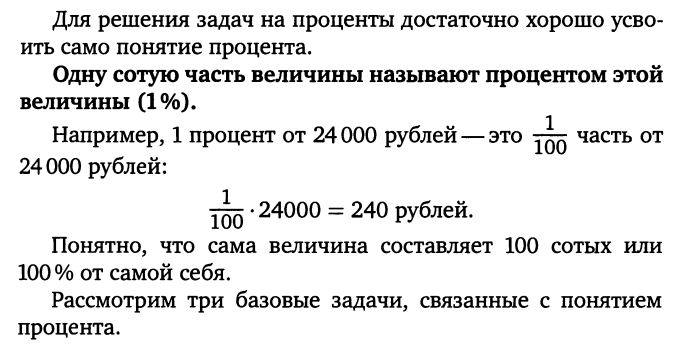 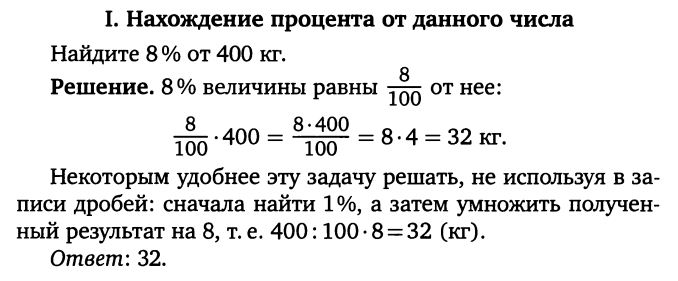 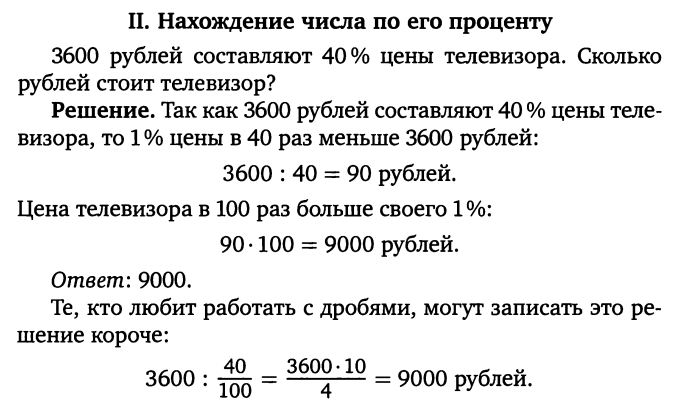 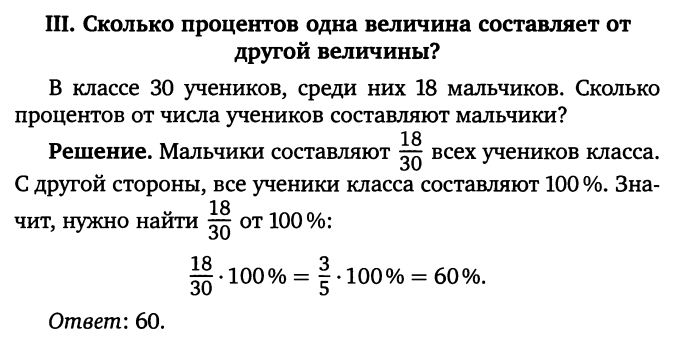 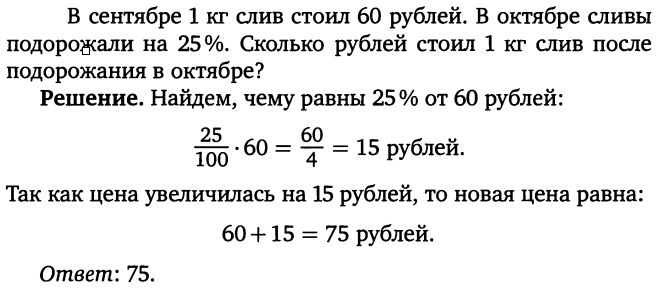 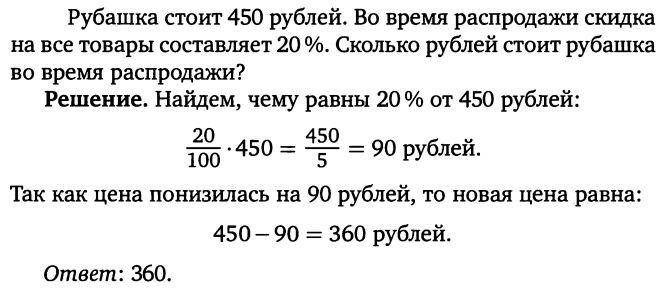 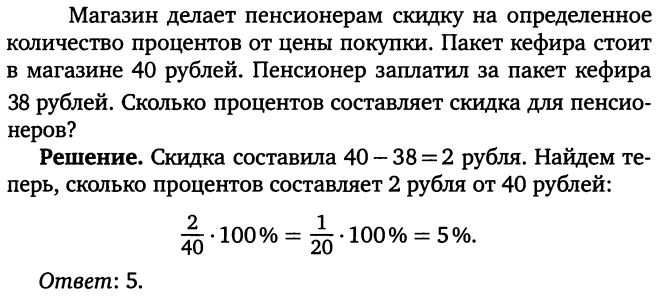 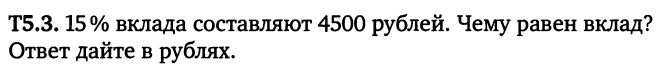 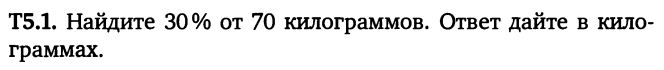 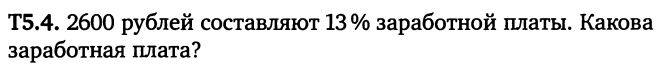 Конец формы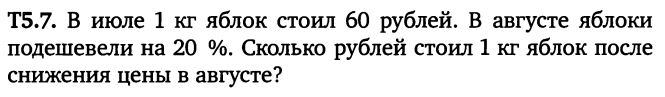 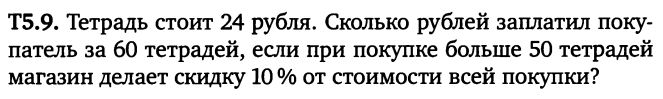 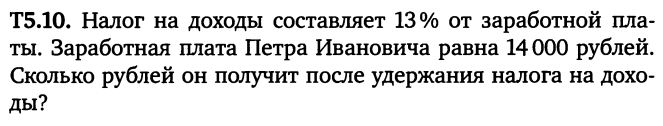 